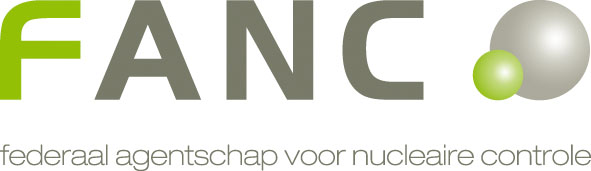 formulier voor de aanvraag voor akkoord van het Agentschap voor het gebruik van een onderbrekingsplaats voor het vervoer van gevaarlijke goederen van de klasse 7Bijkomende informatie voor het invullen van het formulier.Vul het formulier volledig en correct in. De voetnoten zijn belangrijk. Het “KB Vervoer” wil zeggen het koninklijk besluit van 22/10/2017 betreffende het vervoer van gevaarlijke goederen van de klasse 7, gewijzigd op 03/07/2019.Elke bijlage is voorzien van een referentie en datum.Indien dit document of de bijlage(n) informatie of gegevens bevatten die gecategoriseerd werden volgens het koninklijk besluit van 17 oktober 2011 houdende de categorisering en de bescherming van nucleaire documenten, dienen de regels voor het overmaken van dit soort documenten toegepast te worden.Voor bijlagen die niet in het Nederlands, Frans, Duits of Engels zijn, dient een vertaling in een van deze talen toegevoegd te worden.Betekenis van de voetnoten in het formulier :a: Verplichte veldenb: 	Zoals opgenomen in de kruispuntdatabank (KBO) voor Belgische ondernemingen of voor Europese ondernemingen: het inschrijvingsnummer van de organisatie in het nationaal register conform de richtlijn 2017/1132/EU.c: Enkel in te vullen:voor Belgische ondernemingen indien verschillend van de gegevens in het KBO.voor Buitenlandse ondernemingen.De referentie van de aanvraag, de revisie en de datum dienen in de voettekst herhaald te worden.DEEL I: ALGEMENE INFORMATIE IDENTIFICATIE VAN DE ORGANISATIE DIE EEN ONDERBREKINGS-PLAATS WENST IN TE RICHTEN (inrichter/aanvrager)Maatschappelijke zetel Operationele zetel (indien verschillend van de maatschappelijke zetel)LOCALISATIE VAN DE ONDERBREKINGSPLAATSBeschrijving van de transporten die onderbroken kunnen worden op de onderbrekingsplaats.Een kopie van volgend document worden toegevoegd: Bijlage 1: Bijkomende informatie betreffende de soorten transporten die op de site zullen onderbroken worden.Beschrijving van de wijze waarop aan de gestelde voorwaarden voor een onderbrekingsplaats wordt voldaan.Onderbrekingen zo kort mogelijkAfgesloten terreinEen kopie van volgende documenten wordt toegevoegd: Bijlage 2: Plan van de onderbrekingsplaats waarop duidelijk de voorziene plaats voor de voertuigen wordt gemerkt. Bijlage 3: Plan van het gebouw waarin de onderbreking zal plaatsvinden waarop duidelijk de voorziene plaats voor de voertuigen wordt gemerkt.Loskoppelen wegvoertuigenEen kopie van volgende documenten wordt toegevoegd: Bijlage 4: Plan van de onderbrekingsplaats waarop duidelijk de voorziene plaats voor de voertuigen, de trekkers en opleggers wordt gemerkt. Bijlage 5: Beschrijving van het antidiefstalsysteem van de voertuigen en het alarmsysteem van het gebouw.Brandstofreservoir van de wegvoertuigen of detectiesysteem en automatisch brandbestrijdingssysteem De aanvrager verklaart de nodige maatregelen te treffen opdat de wegvoertuigen met een minimale brandstofreservoir aanwezig zijn op de onderbrekingsplaats. De aanvrager verklaart de aanwezigheid van een detectiesysteem en een automatisch brandbestrijdingssysteem.Een kopie van het volgend document wordt toegevoegd: Bijlage 6: Beschrijving van het detectiesysteem en het automatisch brandbestrijdingssysteem.Aanwezigheid van het nodige personeel in geval van gebeurtenissen  De aanvrager verklaart de nodige maatregelen te treffen opdat het vereiste personeel zo snel mogelijk en ten laatste binnen de 15 min aanwezig zal zijn bij gebeurtenissen.Een kopie van het volgend document wordt toegevoegd: Bijlage 7: Beschrijving van de wijze waarop gegarandeerd wordt dat het vereiste personeel tijdig aanwezig is in geval van gebeurtenissen.Geen gevaarlijke goederen in de omgeving (10 meter rond de voertuigen) De aanvrager verklaart dat er tijdens de onderbrekingen geen andere gevaarlijke goederen aanwezig zullen zijn in de omgeving van de voertuigen (in een straal van 10 meter). De aanvrager verklaart dat er tijdens de onderbrekingen andere gevaarlijke goederen aanwezig zullen zijn in de omgeving van de voertuigen. Deze aanwezigheid is opgenomen in de risicoanalyse en/of compenserende maatregelen worden getroffen.Inventaris De aanvrager verklaart de nodige maatregelen te treffen om de inventaris op te stellen, up to date te houden en aan de nodige personen te verspreiden.Noodprocedures De aanvrager verklaart dat noodprocedures aanwezig zijn en ter beschikking van het nodige personeel.Een kopie van het volgend document wordt toegevoegd: Bijlage 7: Noodprocedures met betrekking tot de onderbreking van transporten van gevaarlijke goederen van de klasse 7.Maatregelen fysieke beveiliging: De aanvrager verklaart te voldoen aan de beveiligingsvoorwaarden met betrekking tot het onderbreken van transporten van de gevaarlijke goederen van de klasse 7 zoals aangegeven in de van toepassing zijnde regelgevingen voor het vervoer van gevaarlijke goederen. De aanvrager verklaart dat er geen onderbrekingen van transporten van hoog risico gevaarlijke goederen van de klasse 7, zullen plaatsvinden op de site. De aanvrager verklaart dat transporten van hoog risico gevaarlijke goederen van de klasse 7, zoals gedefinieerd in de van toepassing zijnde internationale regelgevingen mogen plaatsvinden op de site en over een beveiligingsplan hiervoor te beschikken. De aanvrager verklaart te voldoen aan de bepalingen betreffende de beveiliging van het onderbreken van transporten van kernmaterialen (enkel in te vullen voor kernmaterialen).Een kopie van volgend document wordt toegevoegd: Bijlage 9: Beveiligingsplan voor het onderbreken van transporten van hoog risico gevaarlijke goederen van de klasse 7.Werkpostanalyse De aanvrager verklaart te beschikken over een werkpostanalyse met het oog op de stralingsbelasting van het personeel aanwezig op de onderbrekingsplaats tijdens de onderbrekingen. De aanvrager verklaart de maatregelen die voortvloeien uit deze werkpostanalyse uit te voeren tijdens de onderbreking. De aanvrager verklaart de exploitant/beheerder in te lichten over de te nemen maatregelen die voortvloeien uit deze werkpostanalyse.Risicoanalyse De aanvrager verklaart te beschikken over een risicoanalyse met betrekking tot alle aspecten van de onderbrekingen. De aanvrager verklaart de maatregelen en/of compenserende maatregelen die voortvloeien uit deze risicoanalyse uit te voeren tijdens de onderbreking. De aanvrager verklaart de exploitant/beheerder in te lichten over de te nemen maatregelen die voortvloeien uit deze risicoanalyse.Akkoord deskundigen erkend in de fysische controle De aanvrager verklaart het akkoord van de deskundige erkend in de fysische controle van elke vervoerder te vragen alvorens deze vervoerder een eerste transport onderbreekt op de onderbrekingsplaats en deze akkoorden over te maken aan het Agentschap.Een kopie van volgende documenten wordt toegevoegd: Bijlage 10: Geschreven akkoorden van de deskundigen erkend in de fysische controle van elke vervoerder (deze akkoorden kunnen ook later toegestuurd worden).Voormelding De aanvrager verklaart de nodige maatregelen getroffen te hebben opdat de voormeldingen tijdig zullen uitgevoerd worden.DEEL II: BIJLAGEN VOLGENDE DOCUMENTEN MAKEN DEEL UIT VAN DE AANVRAAG:Gelieve de toegevoegde bijlagen aan te kruisen:Algemeen:Bijlage 1: Bijkomende informatie betreffende de soorten transporten die op de site zullen onderbroken worden. Bijlage 2: Plan van de onderbrekingssite, met aanduiding van de exacte plaats waar de voertuigen zullen geplaatst worden. Bijlage 3: Plan van het gebouw waarin de onderbreking zal plaatsvinden waarop duidelijk de voorziene plaats voor de voertuigen wordt gemerkt. Bijlage 4: Plan van de onderbrekingsplaats waarop duidelijk de voorziene plaats voor de voertuigen, de trekkers en opleggers wordt gemerkt. Bijlage 5: Beschrijving van het antidiefstal systeem van de voertuigen en het alarmsysteem van het gebouw. Bijlage 6: Beschrijving van het detectiesysteem en het automatisch brandbestrijdingssysteem. Bijlage 7: Beschrijving van de wijze waarop gegarandeerd wordt dat het vereiste personeel tijdig aanwezig is in geval van gebeurtenissen. Bijlage 8: Noodprocedures met betrekking tot de onderbreking van transporten van gevaarlijke goederen van de klasse 7. Bijlage 9: Beveiligingsplan voor hoog risico gevaarlijke goederen van de klasse 7. Bijlage 10: Geschreven akkoorden van de deskundigen erkend in de fysische controle van elke vervoerder.Bijkomende documenten:  Bijlage 11:        Bijlage 12:      Andere documenten die geen deel uit maken van de aanvraag kunnen, indien nodig, opgevraagd worden door het Agentschap.DEEL III: HANDTEKENINGENWETTELIJK VERTEGENWOORDIGER OF VERANTWOORDELIJK PERSOON VOOR DE ONDERBREKINGSPLAATSDESKUNDIGE ERKEND IN DE FYSISCHE CONTROLE (indien van toepassing)VERANTWOORDELIJK PERSOON VAN DE BEHEERDER/EXPLOITANT (indien van toepassing)Referentie van de aanvraag:Revisie van de aanvraag:Datum van de aanvraag:Naam a:Naam a:Ondernemingsnummer ab:Ondernemingsnummer ab:Adres ac:Adres ac:Algemeen telefoon a:Algemeen telefoon a:Algemeen e-mail a:Algemeen e-mail a:Website:Website:Wettelijk vertegenwoordigd door:Naam a:Functie a:Telefoon a:GSM:E-mail a:Naam a:Adres ac:Algemeen telefoon a:Website:Adres a:Op het terrein van een ingedeelde inrichting? Ja NeeOp het terrein van een beheerder? Ja NeeVerantwoordelijk persoon voor de onderbrekingsplaats bij de inrichter/aanvrager:Naam a:Functie a:Telefoon a:GSM:E-mail a:contactpersoon :Naam:(indien verschillend)Functie:Telefoon:GSM:E-mail:Naam van de exploitant/beheerder (indien van toepassing)a:Ondernemingsnummer: abVerantwoordelijk persoon voor de onderbrekingsplaats bij de exploitant/beheerder (indien van toepassing):Naam a:Functie a:Telefoon a:GSM:E-mail a:UN-groepUN-nummersUN-nummers UN groep 1 UN 2908 UN 2911 UN groep 1 UN 2909 UN 3507 UN groep 1 UN 2910 UN groep 2 UN 2912 UN 2919 UN groep 2 UN 2913 UN 3321 UN groep 2 UN 2915 UN 3322 UN groep 2 UN 2916 UN 3323 UN groep 2 UN 2917 UN 3332 UN groep 3 UN 3324 UN 3329 UN groep 3 UN 3325 UN 3330 UN groep 3 UN 3326 UN 3331 UN groep 3 UN 3327 UN 3333 UN groep 3 UN 3328 UN groep 4 UN 2977 UN 2978Maximale termijn voor de onderbreking:Maximaal aantal voertuigen:Type voertuigen:Beschrijving van de maatregelen die garanderen dat de onderbrekingen zo kort mogelijk gehouden worden.Is het terrein volledig afgesloten? Ja NeeCompenserende maatregelen voor een niet afgesloten terrein:Gebeurt de onderbreking in een afgesloten gebouw? Ja NeeZijn de voertuigen uitgerust met een systeem die diefstal voorkomt? Ja NeeWorden samengestelde wegvoertuigen losgekoppeld? Ja NeeIs het gebouw voorzien van een alarmsysteem? Ja NeeDe wettelijke vertegenwoordiger of verantwoordelijk persoon voor de onderbrekingsplaats verklaart dit aanvraagformulier waar en oprecht te hebben ingevuld, en heeft kennis genomen dat een onjuiste of onvolledige invulling van het formulier tot gevolg kan hebben dat de aanvraag van de erkenning onvolledig en/of ongeldig wordt verklaard.Naam, datum en handtekening, voorafgegaan door de handgeschreven bepaling “gelezen en goedgekeurd”……………………………………………………………….Datum:      Naam:      Handtekening:      De deskundige erkend in de fysische controle verklaart dit aanvraagformulier te hebben gecontroleerd op correctheid en volledigheid.Naam, datum en handtekening, voorafgegaan door de handgeschreven bepaling “gelezen en goedgekeurd”………………………………….…………………………….Datum:      Naam:      Handtekening:      De verantwoordelijke persoon van de beheerder/exploitant (indien van toepassing) verklaart :de aanvrager de nodige informatie te hebben verstrekt om deze aanvraag correct op te stellen.kennis te hebben genomen van de informatie in deze aanvraag.de maatregelen die voortvloeien uit deze aanvraag uit te voeren voor wat betreft zijn verantwoordelijkheden.Naam, datum en handtekening, voorafgegaan door de handgeschreven bepaling “gelezen en goedgekeurd”……………………………………………………………….Datum:      Naam:      Handtekening:      